學校借還書流通作業操作手冊請先登入整合性圖書館自動化系統（網址：163.27.63.220/HyLibMain/）各校帳號同密碼（附件一）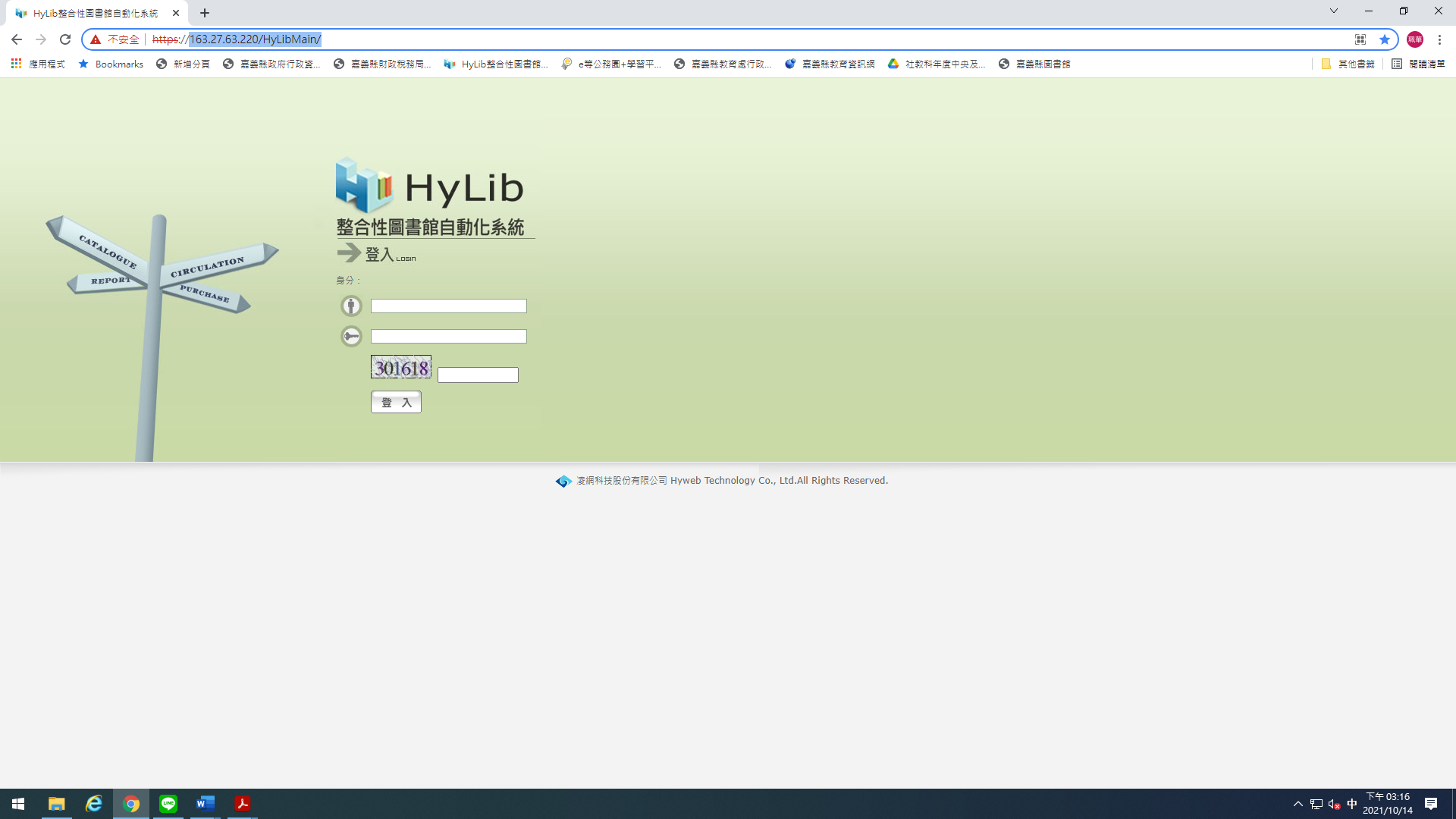 一、學生借書程序本縣圖書館借書給學校後（以鹿草國中為例），有學生欲借閱圖書，請老師登入系統，先還書後再借書給學生，請詳見以下3個步驟：1.還書（刷書條碼）：於「流通管理/流通作業處理/還書」，刷入書籍登錄　　　　　　　　　號，完成學校還書。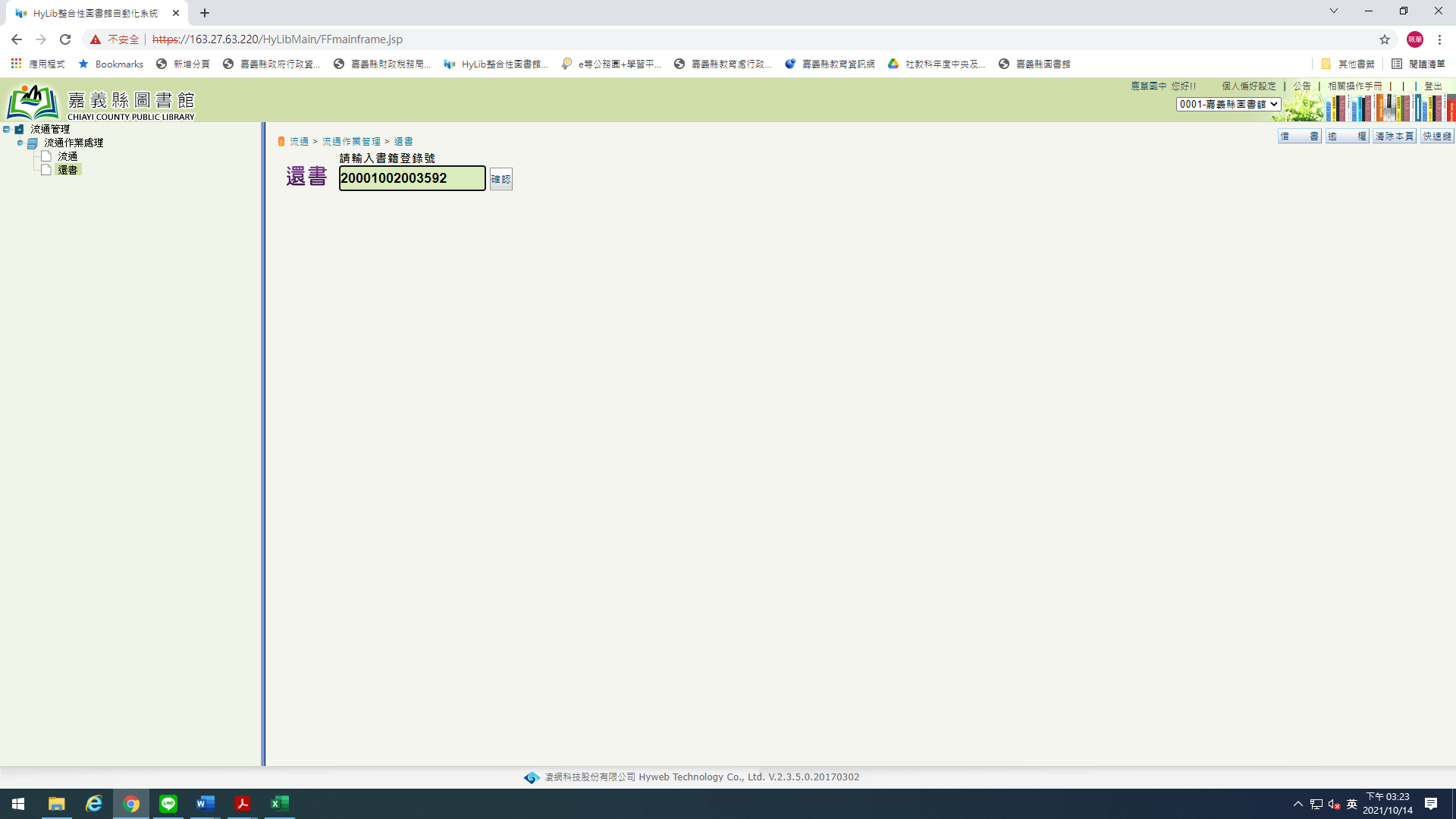 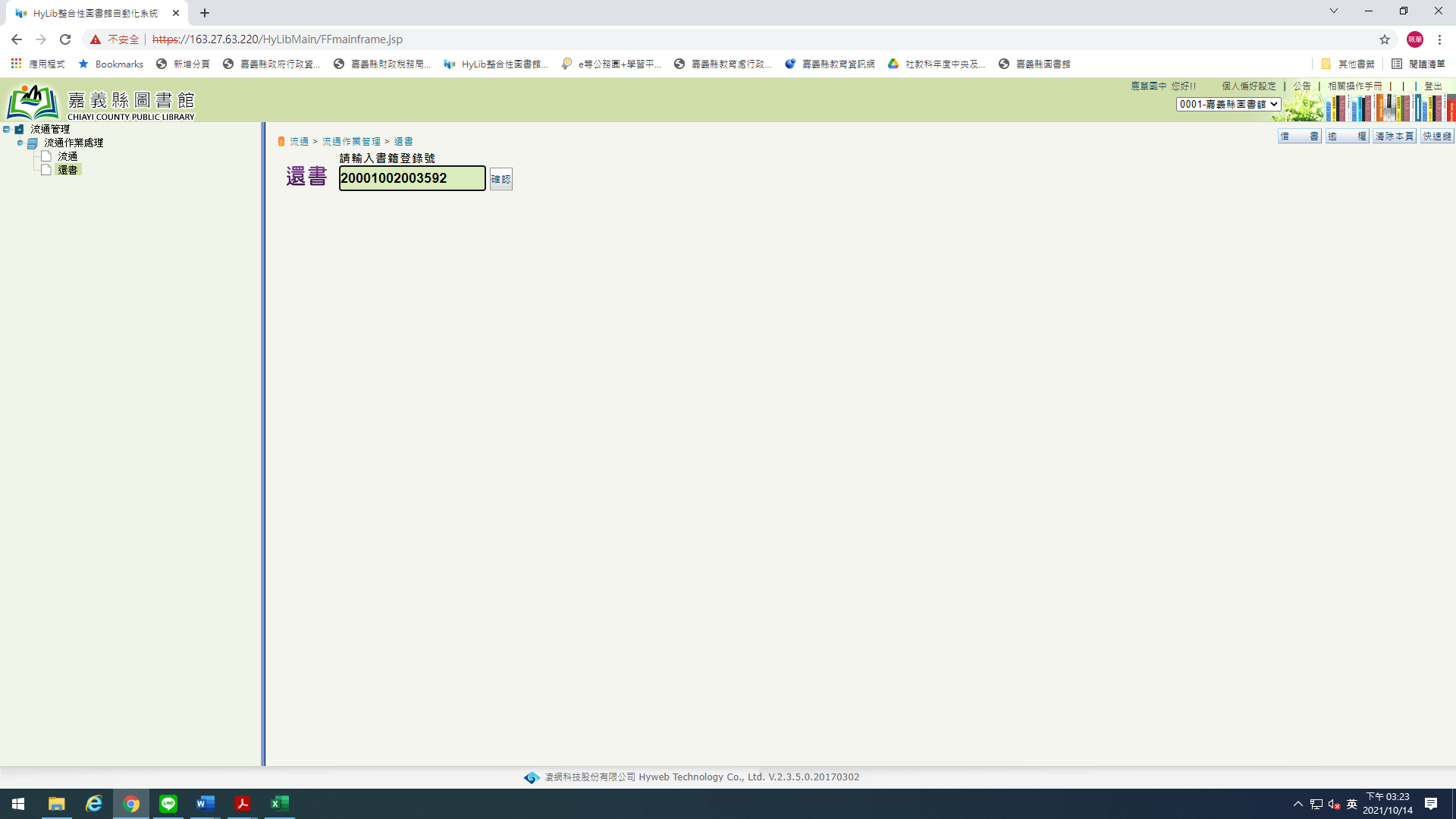 2.借書（刷學生借閱證條碼）：於「流通管理/流通作業處理/借書」，刷入　　　　　　　　　　　　　學生的借閱證號。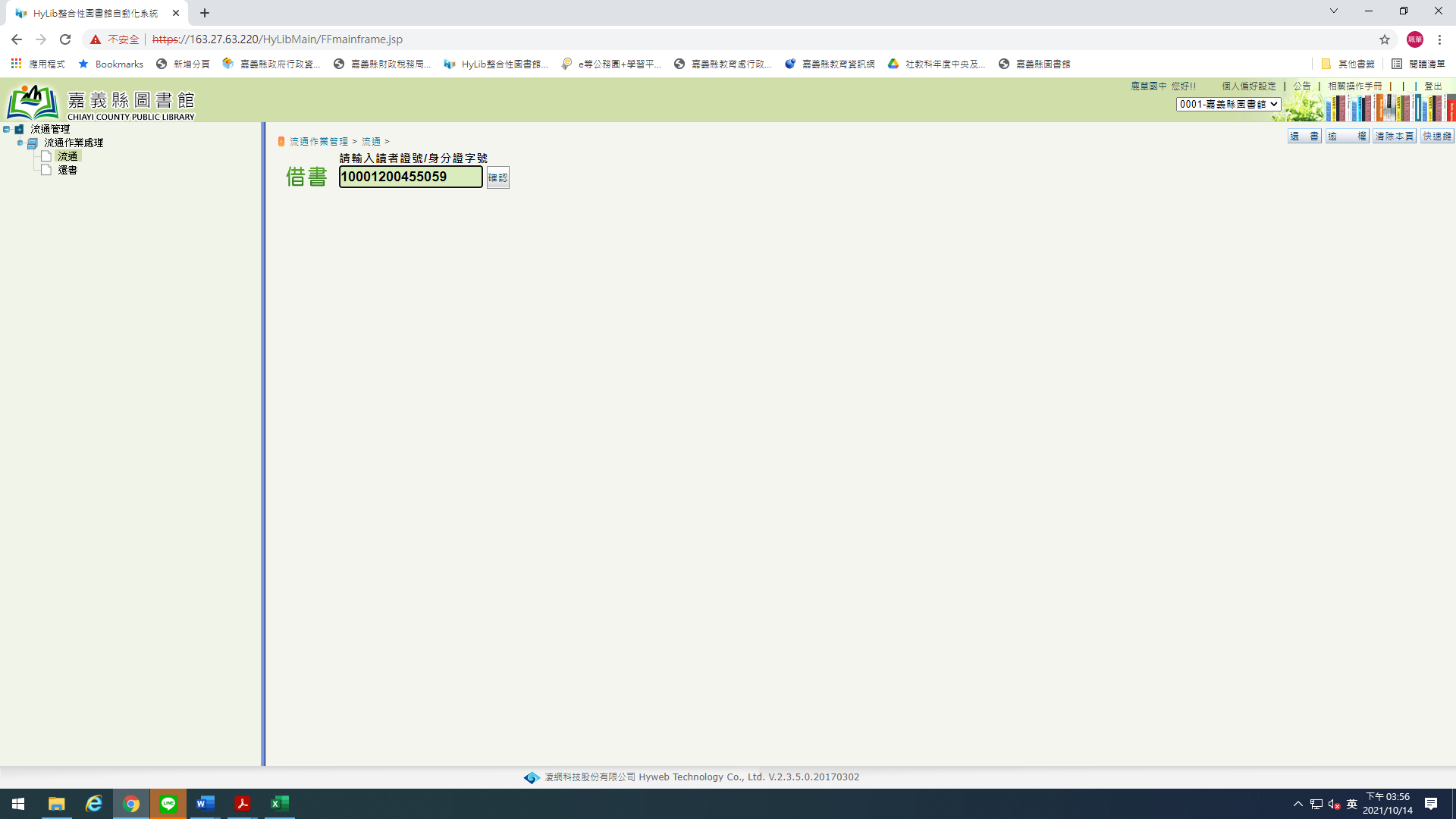 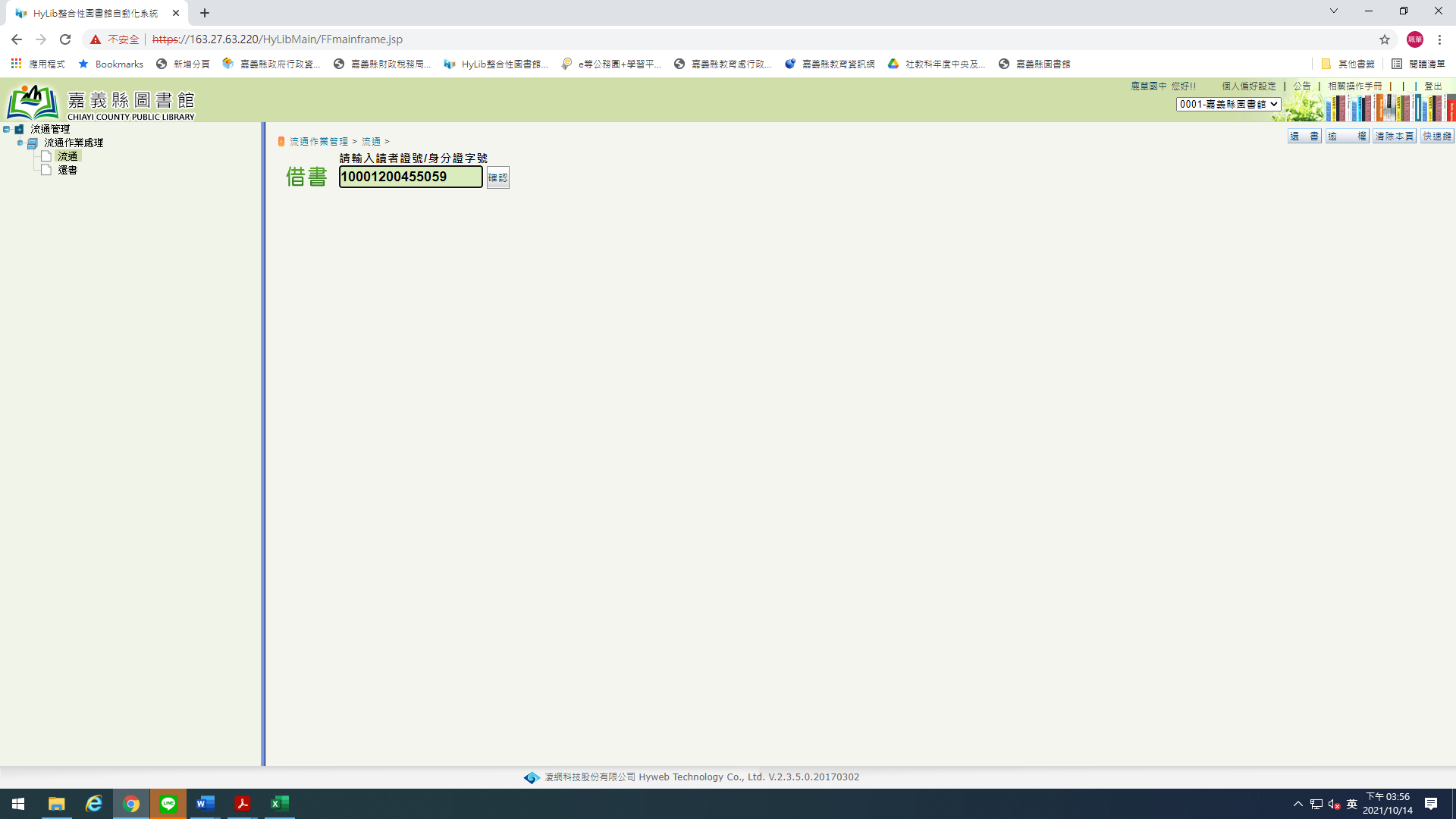 3.借書（刷書條碼）：刷入書籍登錄號，完成學生借書。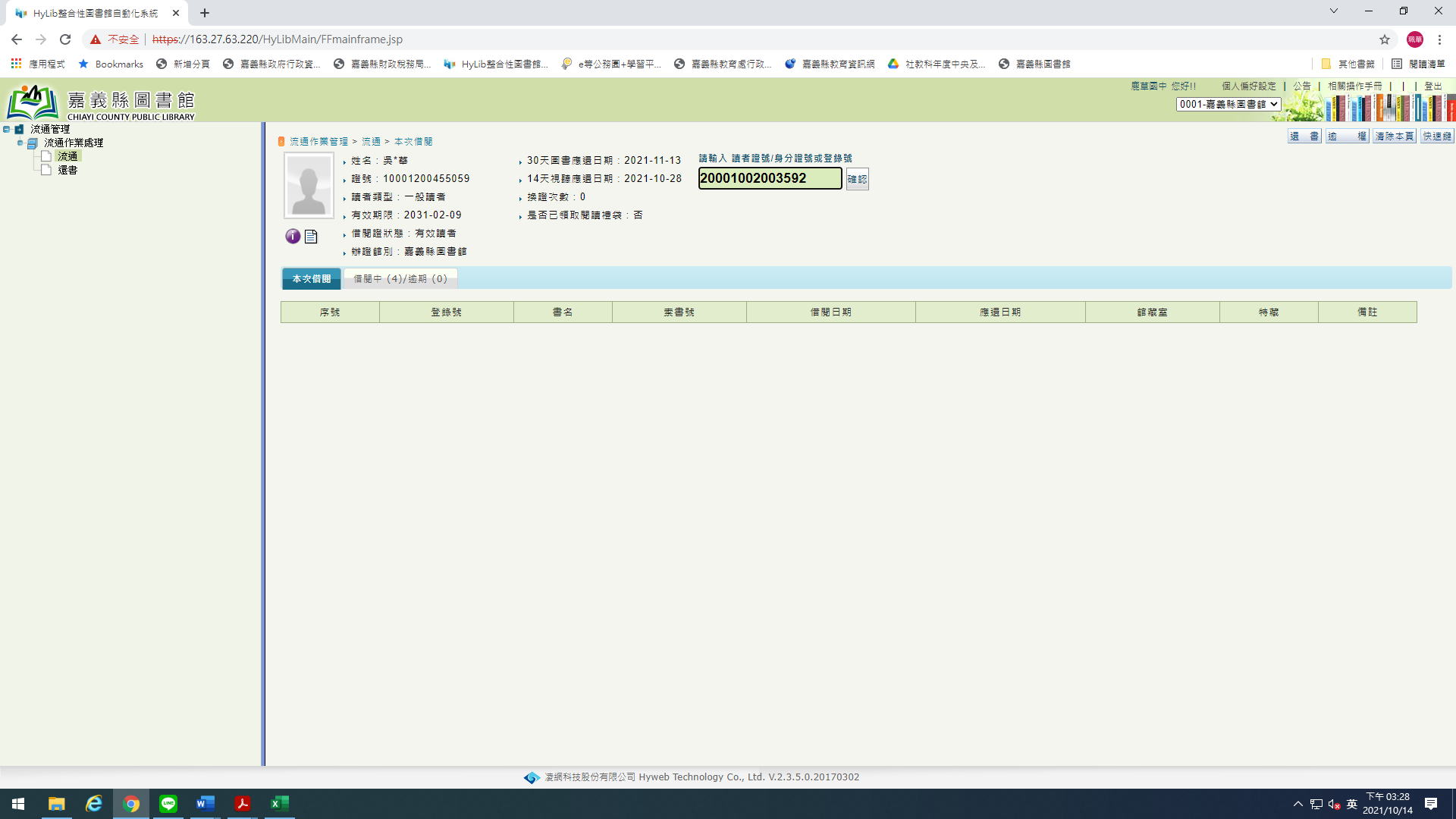 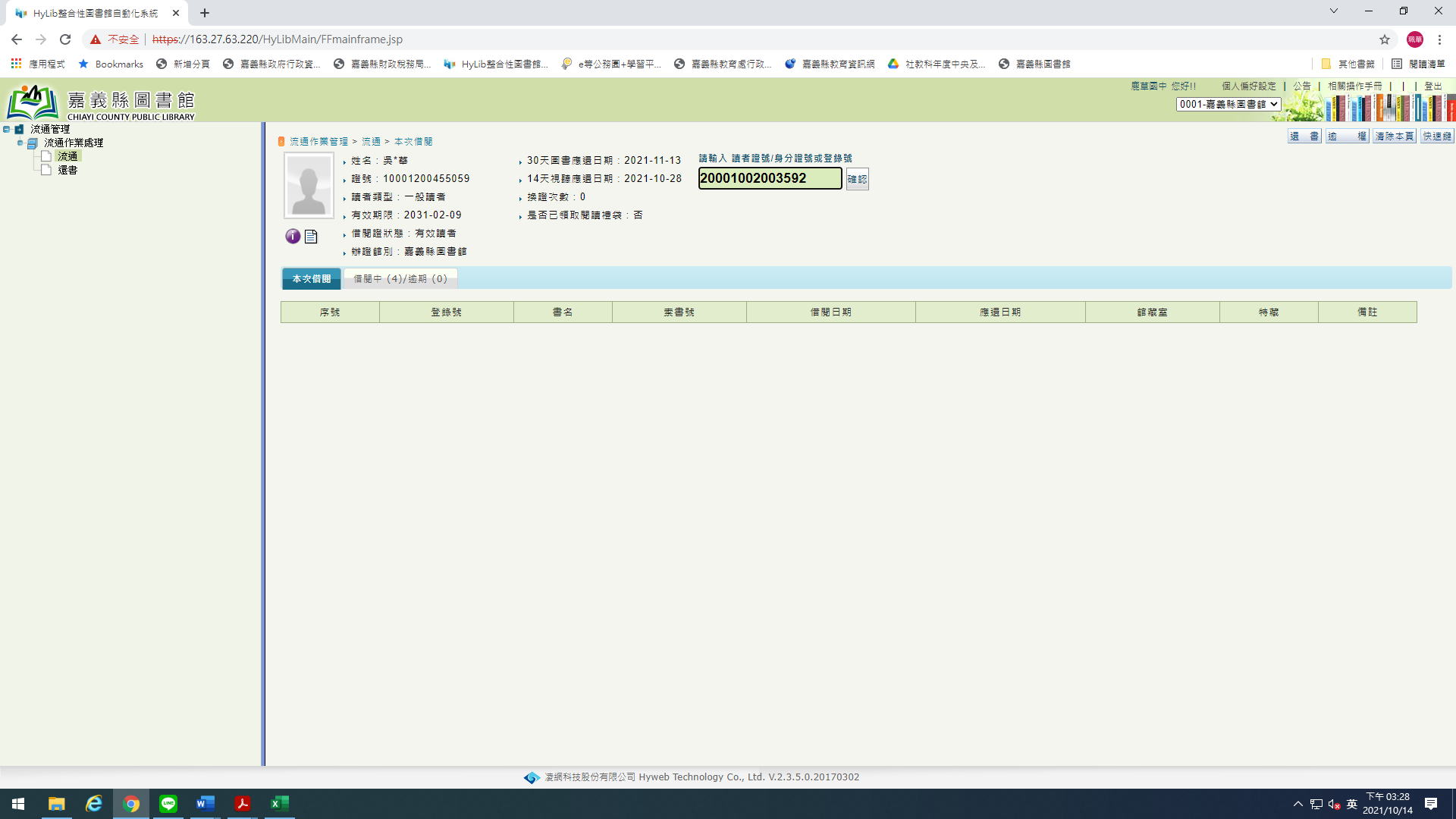 二、學生還書程序學生閱讀完畢，欲辦理還書，須進行還書後再借書給學校，請詳見以下3個步驟：1.還書（刷書條碼）：於還書頁面刷入書籍登錄號，完成學生還書。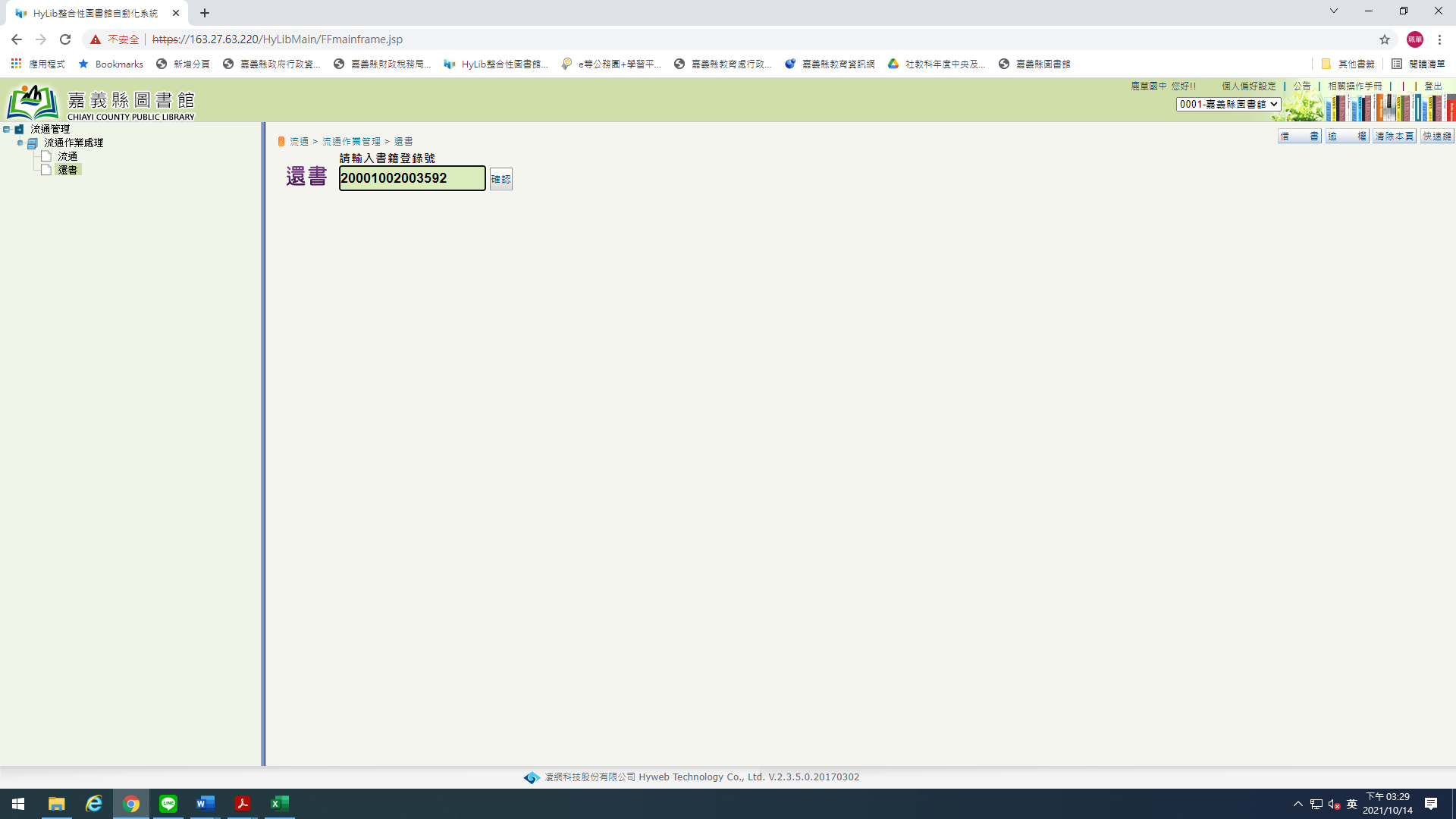 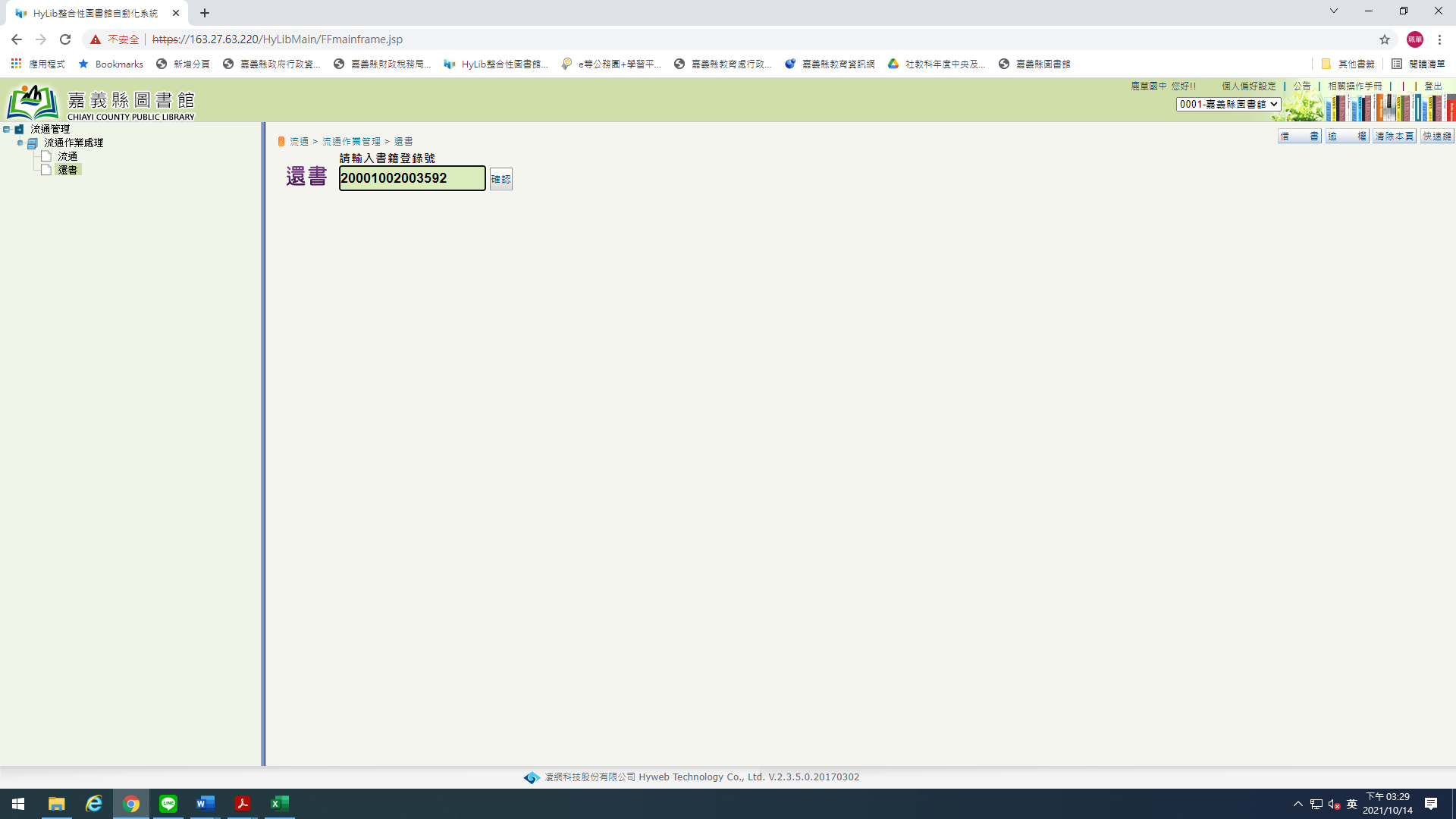 2.借書（輸入學校借閱證號）：至借書頁面輸入學校的借閱證號（附件二 )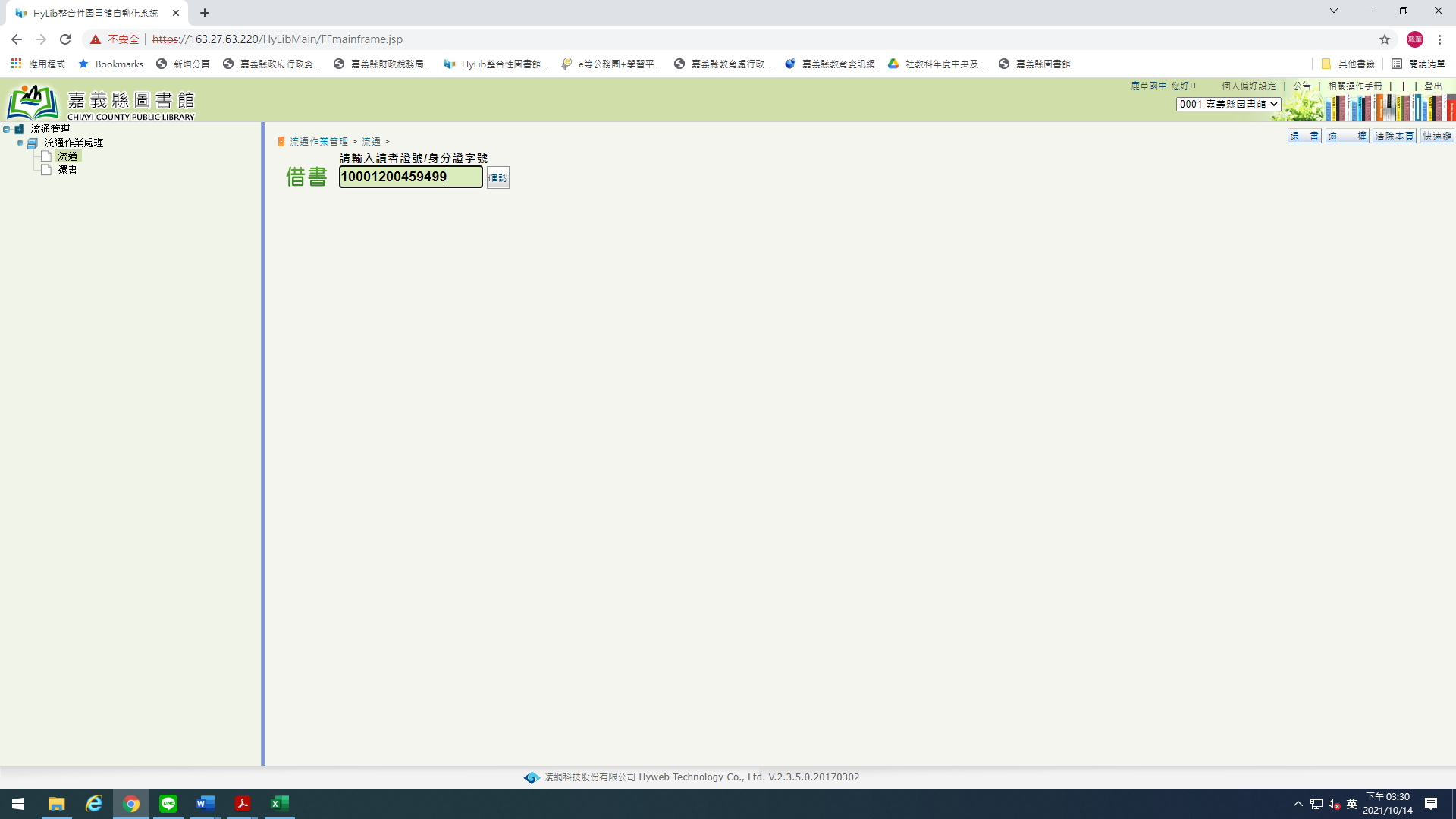 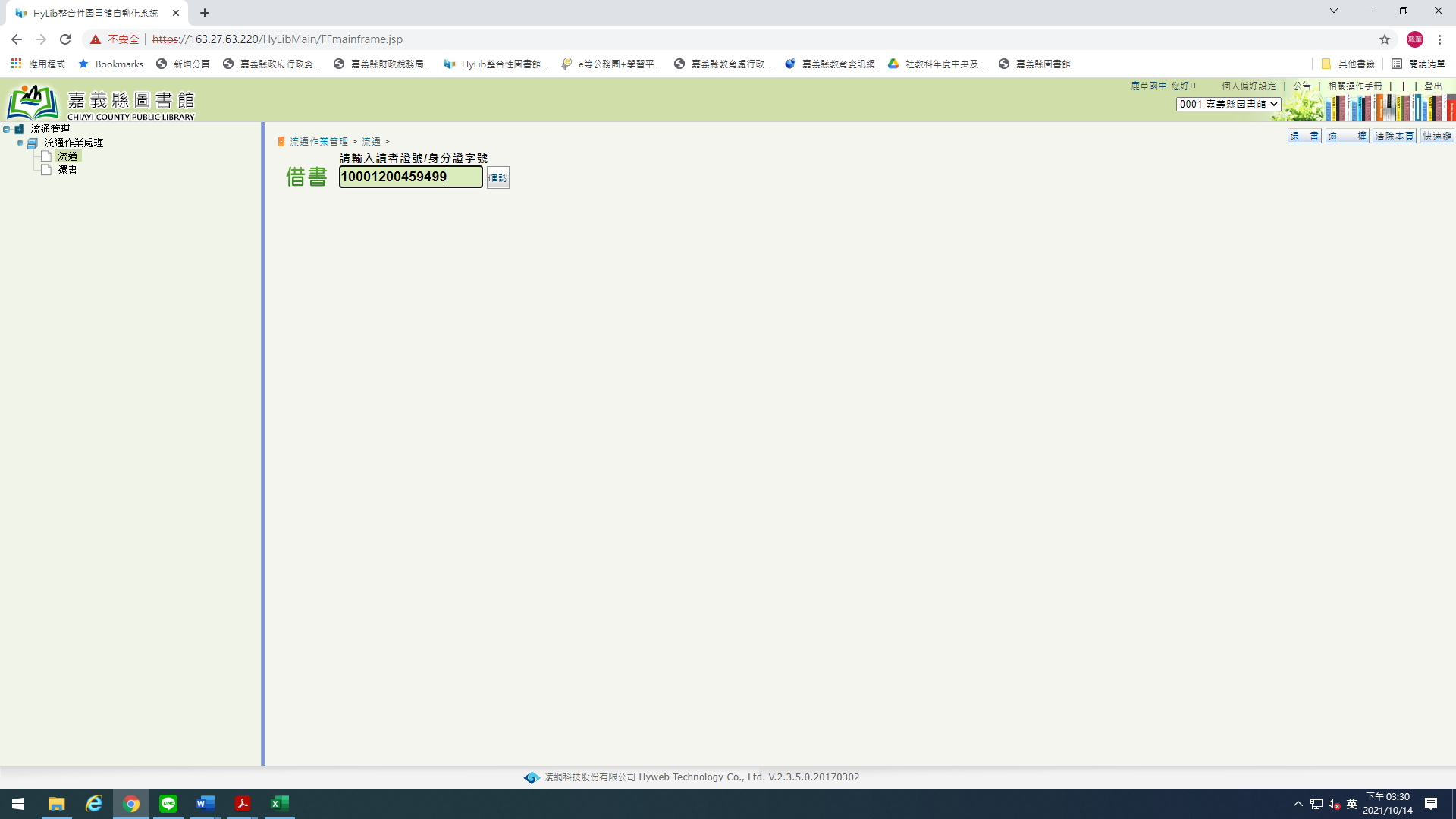 3.借書（刷書條碼）：刷入書籍登錄號，完成學校借書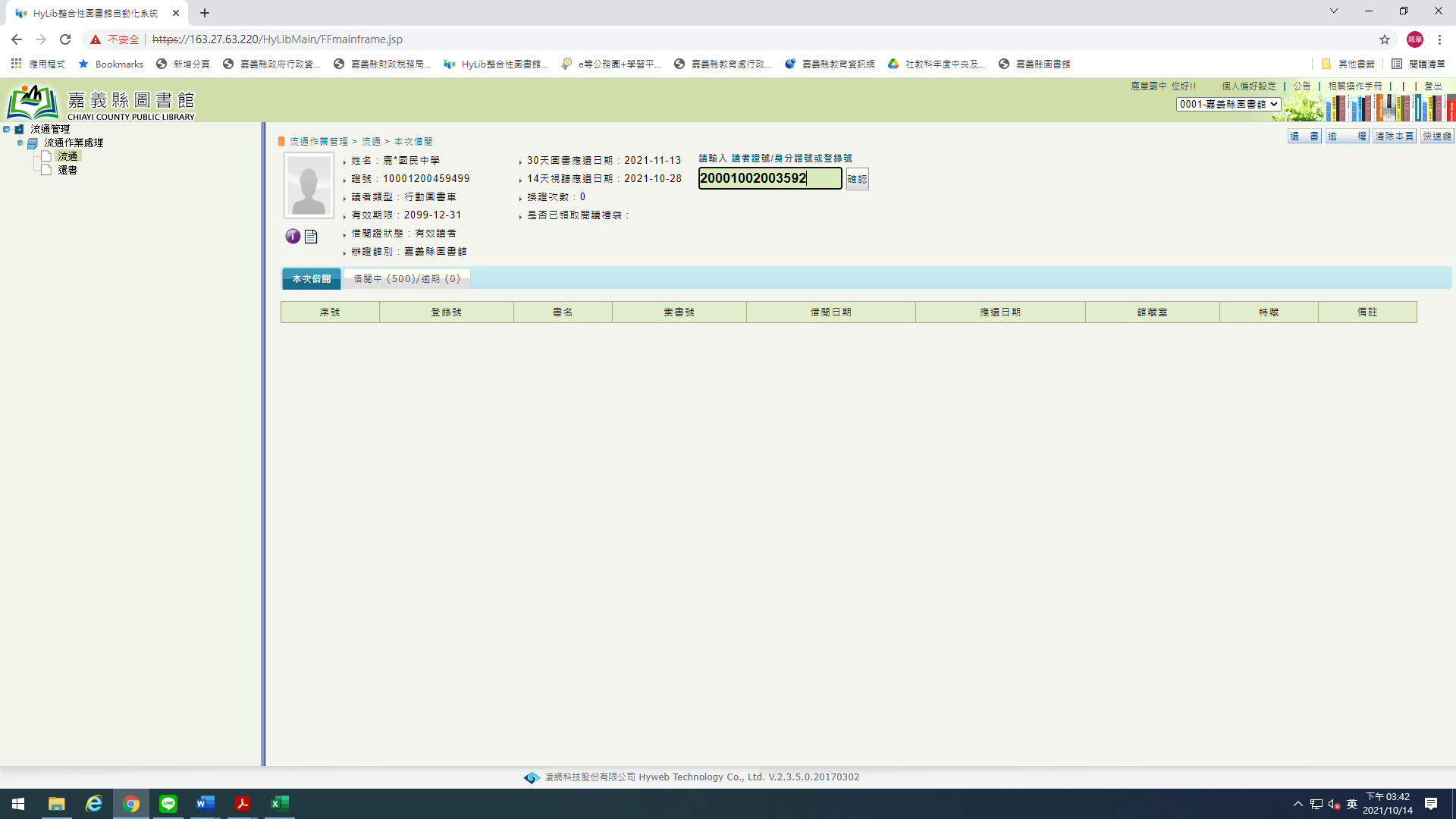 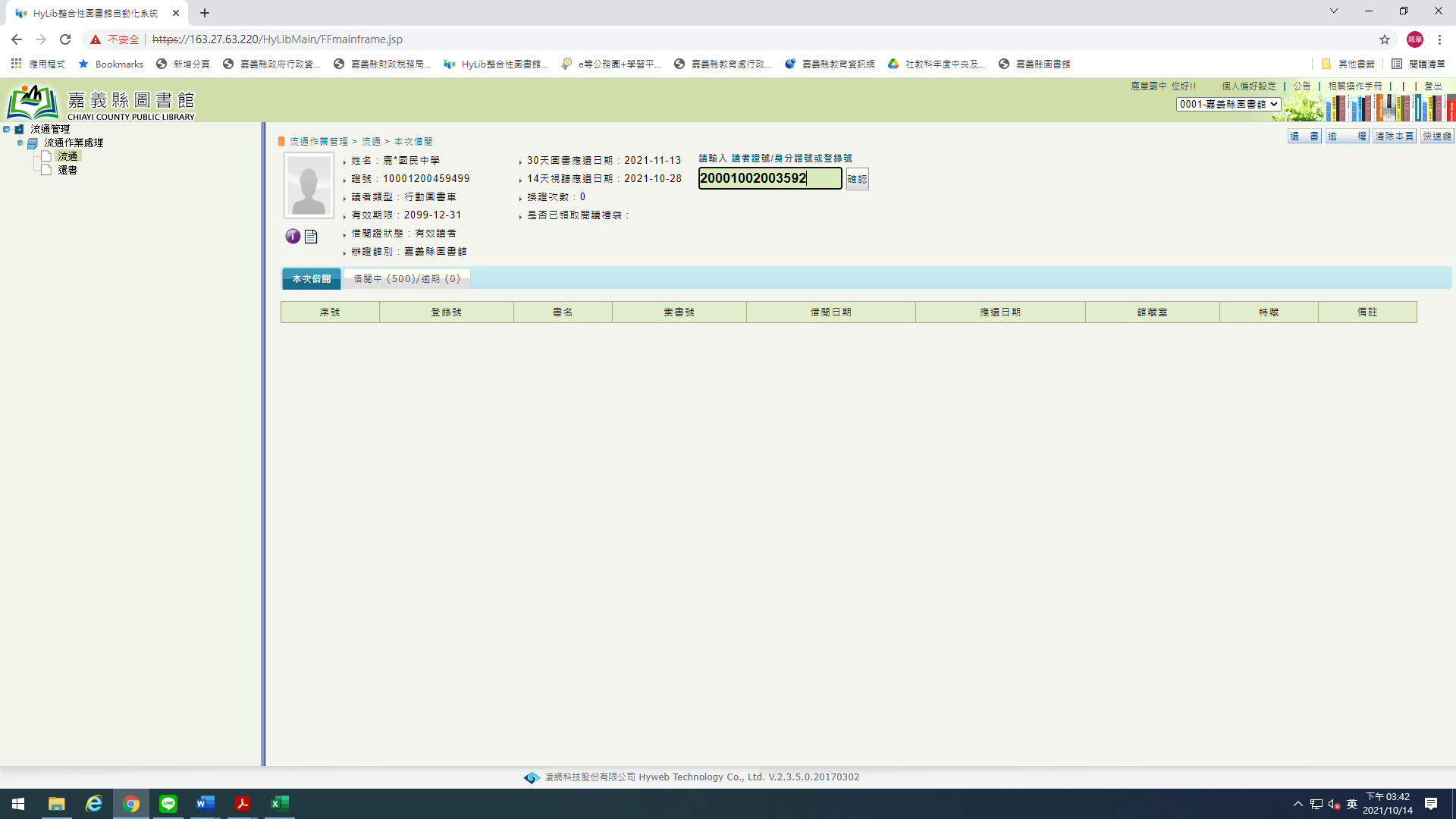 之後書籍運回本縣圖書館，由館方統一辦理還書如有流通問題，請洽詢承辦人：吳小姐，電話3799978#36